Publicado en Ciudad de México el 02/08/2021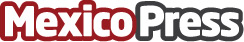 realme celebra en grande sus primeros seis meses en México con el realme Fan Fest  México y presenta tres productosEl realme Fan Fest México es una celebración donde el staff de la marca convive con sus fans y platican, como cualquier grupo de amigos acerca de su experiencia con los teléfonos, así como otros dispositivos. En el marco del realme Fan Fest México, la marca hizo la presentación de tres nuevos dispositivos: el realme C21, el realme Watch 2 y los realme Buds Q2, de los cuales se hablará más a continuaciónDatos de contacto:Edgar González55 3027 0805Nota de prensa publicada en: https://www.mexicopress.com.mx/realme-celebra-en-grande-sus-primeros-seis Categorías: Telecomunicaciones Juegos Dispositivos móviles Innovación Tecnológica http://www.mexicopress.com.mx